Ken Mawr UP Church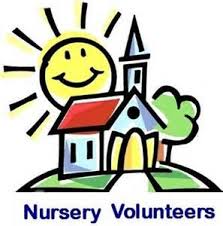 Nursery ScheduleKen Mawr UP ChurchNursery ScheduleApril 2, 20178:300-4 Year OldsRenee and Sierra Trunick11:000-2Katie and Craig Herman3- 4 Year OldsDona Adamski and Cindy MillerApril 9, 20178:300-4 Year OldsLinda and Ken Barth11:000-2Susan and Annie Chimera3- 4 Year OldsJill Rishell and Julia BaxterApril 16, 20178:300-4 Year OldsLari and Willy Skowron11:000-2Barb anc Chrissy Cannella3- 4 Year OldsLari and Willy SkowronApril 23, 20178:300-4 Year OldsKathy Stewart and Lynn Coleman11:000-2Rachael and Chris Seip3- 4 Year OldsMichelle and Steve PuttApril 30, 20178:300-4 Year OldsLinda and Bob Planz11:000-2Linda and Bill Kent3- 4 Year OldsMelissa Laughlin and Sue Lugin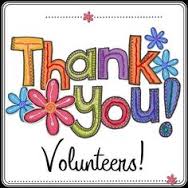 Please arrive 15 minutes before your scheduled time.Please feel free to switch with someone else if you are unable to help on your assigned day.Please call or text Lori at412-480-0342 if you have any questions. May 7, 20178:300-4 Year OldsLari and Willy Skowron11:000-2John and Gina Lienert3- 4 Year OldsBrian and Deborah BucekMay 14, 20178:300-4 Year OldsLinda and Ken Barth11:000-2Wendy and Tess Smith3- 4 Year OldsSandra and Jenna DicksonMay 21, 20178:300-4 Year OldsMollie and Chris Hartman11:000-2Marlene Chioda and Tina Ernst3- 4 Year OldsJennifer and Don LemastersMay 28, 20178:300-4 Year OldsLinda and Bob Planz11:000-2Alyssa Pruss and Chris Willy3- 4 Year OldsPam and Mark VadasPlease arrive 15 minutes before your scheduled time.Please feel free to switch with someone else if you are unable to help on your assigned day.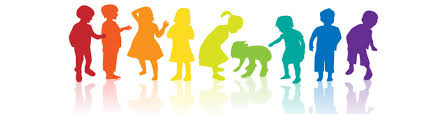 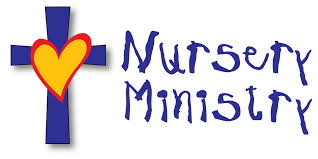 Please call or text Lori at412-480-0342 if you have any questions.When you are in the nursery, you are being entrusted with the most important members of our church family.